ДатаТема урокаТеоретическая частьДомашнее задание28.02Виды транспорта. Достопримечательности. Чтение с извлечением информации.Пройдите по ссылке и ознакомьтесь с лексикой по данной теме https://theslide.ru/uncategorized/means-of-transport8-klass-modul-6 . Выполните упр. 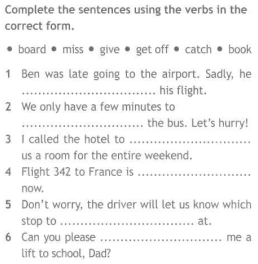 (подписать работу, поставить дату  и прислать на электронный адрес katerinamiroshnikova@mail.ru  или на WhatsApp номер 89054854412)Выполнить упр.11 стр.97  (прислать аудиозапись чтения на WhatsApp номер 89054854412).